Осторожно: тонкий лёд! С приходом холодов на закрытых водоемах наблюдается становление перволедья. В это время выходить на поверхность льда крайне опасно. До наступления устойчивых холодов на водоемах лед еще не прочен. Замерзают водоемы, как правило, неравномерно, по частям: сначала у берега, на мелководье, в защищенных от ветра заливах, а затем уже на середине. На озерах, прудах, водоемах со стоячей водой лед появляется раньше, чем на речках, где течение задерживает льдообразование. Ежегодно тонкий лед становится причиной гибели людей. В период ледостава множество любителей подледного лова теряют бдительность, подвергая свою жизнь и здоровье опасности. Детвора, жаждущая поскорее насладиться зимними ледовыми развлечениями, устремляется на водоёмы, забывая об опасности, которую таит в себе первый лед.Напоминаем, что в период становления льда на водоемах необходимо уделить особое внимание собственной безопасности!Уважаемые родители! В ваших силах предостеречь детей от опасностей, связанных с попаданием на лед. Первое и самое главное правило – оградите детей от пребывания на водоемах! Побеседуйте с ребенком о правилах поведения. Следует знать несколько правил безопасного поведения на льду и закрепить их в сознании ребенка.· Нельзя выходить на лед, когда на улице темно или плохая видимость по причине тумана или снега.· Необходимо помнить, что особенно опасным является лед, который покрыт толстым слоем снега (в таких местах вода замерзает намного медленнее).·Также опасны те места на льду, где видны трещины и лунки. При наступлении на эти места ногой лед может сразу же треснуть. Если по каким-то причинам под ногами затрещал лед и стала образовываться трещина, ни в коем случае нельзя впадать в панику и бежать от опасности. Необходимо лечь на лед и аккуратно перекатиться в безопасное место. Чтобы не допустить беды, неукоснительно следуйте советам специалистов и соблюдайте правила поведения на водоеме в период перволедья. Что делать, если вы провалились в холодную воду: - не паникуйте, не делайте резких движений, сбалансируйте дыхание; - раскиньте руки в стороны и постарайтесь зацепиться за кромку льда, придав телу горизонтальное положение по направлению течения; - попытайтесь осторожно налечь грудью на край льда и забросить одну, а потом и другую ногу на лед, перекатываясь, медленно продвигайтесь к берегу; - ползите в ту сторону, откуда пришли, ведь лед здесь уже проверен на прочность. Если нужна ваша помощь:- вооружитесь любой длины палкой, доской, шестом или веревкой, можно связать воедино шарфы, ремни и одежду; - широко расставить руки и ноги, осторожно ползком двигайтесь по направлению к полынье; - с помощью спасательного средства осторожно вытащите пострадавшего на лед, и вместе выбирайтесь из опасной зоны;- доставьте пострадавшего в теплое место, снимите с него мокрую одежду, энергично разотрите тело, не давайте пострадавшему алкоголь, лучше напоите его горячим чаем. В случае возникновения чрезвычайной ситуации звоните по единому телефону спасения 112 или в Службу спасения по телефону 01 (с сотовых телефонов – 101). Уважаемые родители! Уделите внимание своим детям, расскажите об опасности выхода на непрочный лед. Интересуйтесь, где ваш ребенок проводит свободное время. Берегите себя, своих родных и близких. Соблюдайте правила поведения на водоемах.Отделение профилактики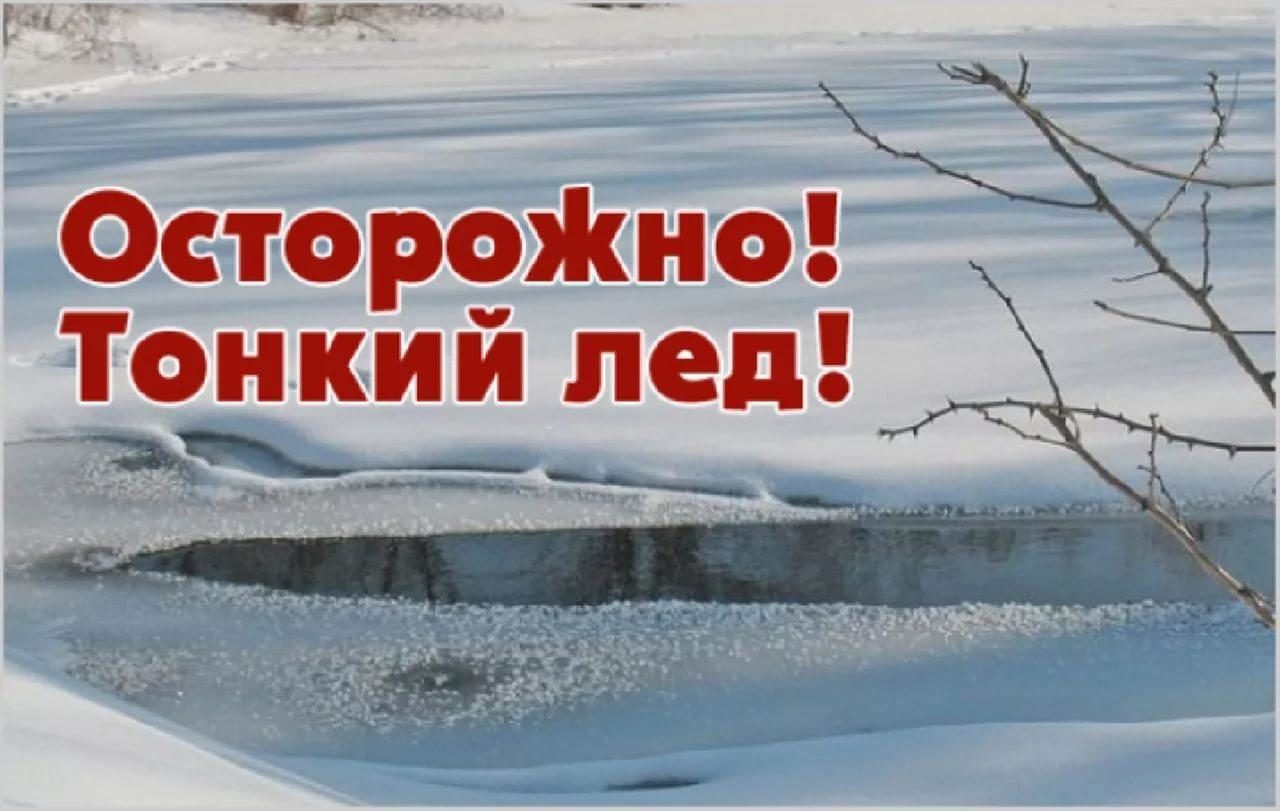 